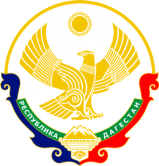 МИНИСТЕРСТВО ОБРАЗОВАНИЯ И НАУКИ РЕСПУБЛИКИ ДАГЕСТАНМКОУ «Халимбекаульская СОШ имени Героя России Аскерова А.М.»Россия, РД, 368215, с. Халимбекаул, ул. Школьная 2, т.: 8-928-803-98-55, E-mail: school_2000@bk.ruСПРАВКАпо реализации ЦП «Противодействие экстремизму и терроризму в РД» в МКОУ «Халимбекаульская СОШ им.Героя России Аскерова А.М.»на II квартал 2018-2019уч.года.В целях реализации данной программы был разработан план мероприятий.11/04.2019 года в 9 «А» классе классный руководитель Таштемирова Н.У. в 9 «Б» - Таштемирова Н.У. и  в 9 «В» - Акаева З.А.  провели классный час «Россия против террора». 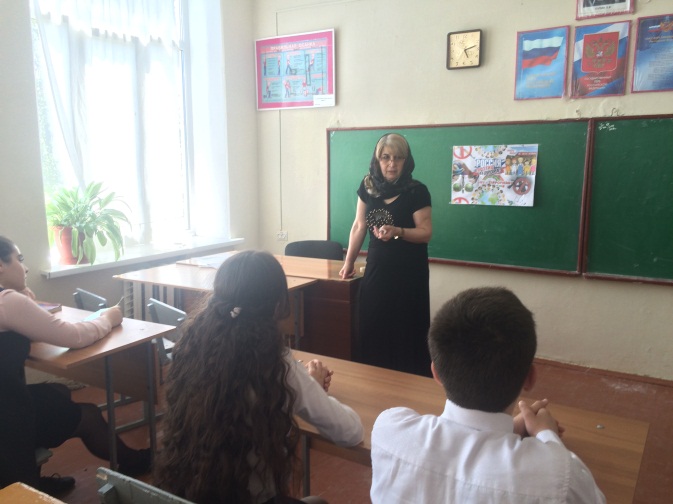 9 «Б» к/рКилясханова У.Г.28/04.2019 года в спортивном зале школы был проведен турнир по баскетболу среди 9х-11х классов, посвященный памяти Героя России Аскерову А.М. Результаты игры:1м.- команда 11го класса2м.- команда 9-х классов3м. – команда 10го класса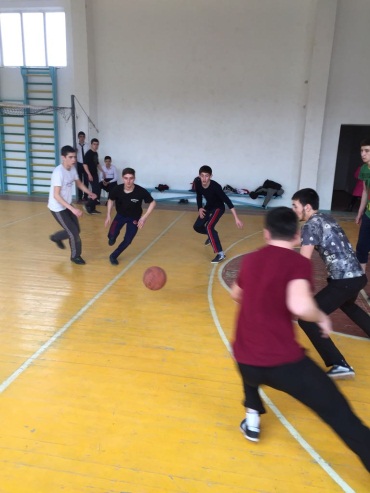 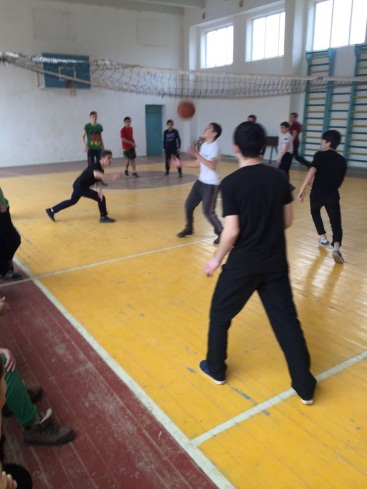 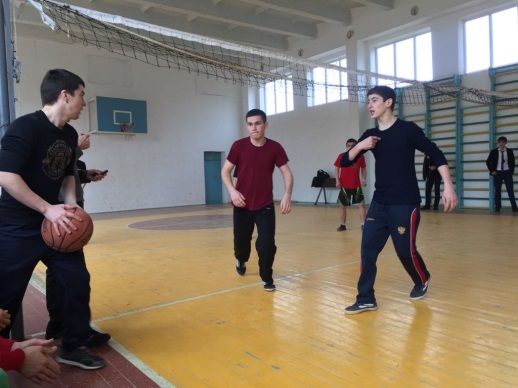 Турнир по баскетболу15/05.2019 года с 5-го  по 11ый классы классные руководители в своих классах провели классный час на тему: «Толерантность – путь к миру».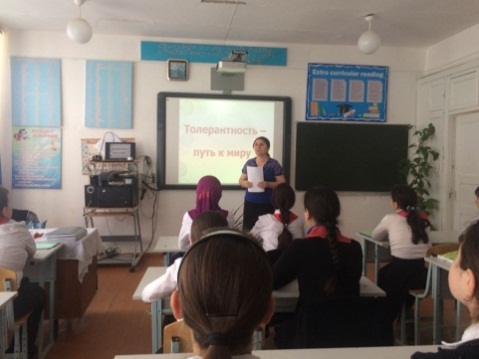 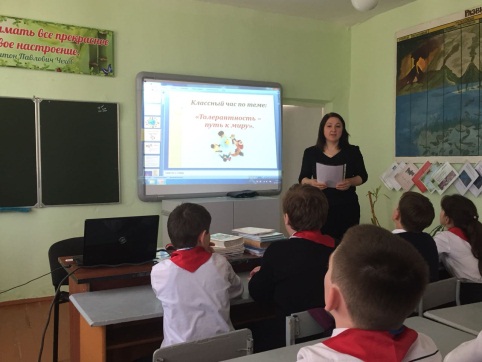 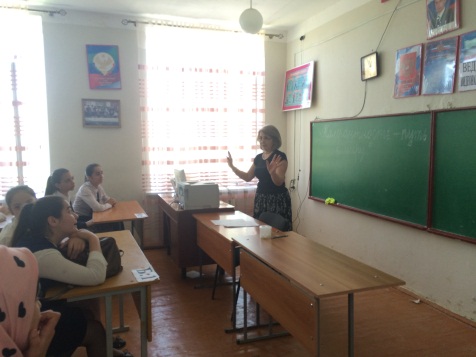 	8 «Б» к/р. Килясханова У.Г.	6 «Б» к/р. Меджидова З.И.	6 «В» к/р. Умарова С.Ш.           16/05. 2019 года среди учащихся 8х-11х классов классными руководителями Телеевой П.Д., Абдусаламовой П.Х., Таштемироваой Н.У., Килясхановой У.Г., Акаевой З.А., Сулеймановой Н.А. и Сапиевой И.А. была проведена акция: «Молодежь – ЗА культуру мира, ПРОТИВ терроризма». 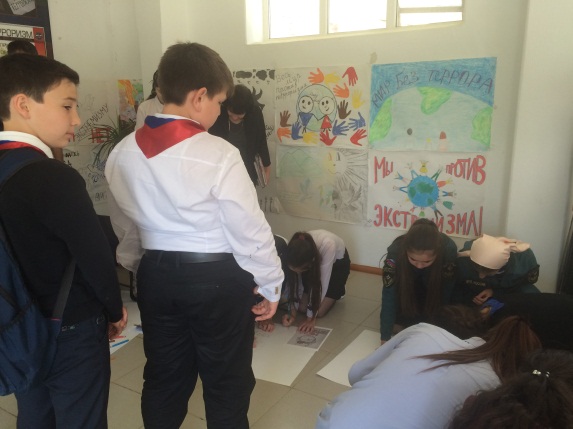 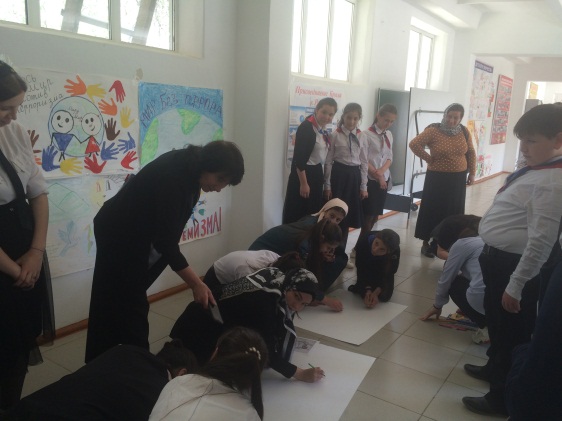 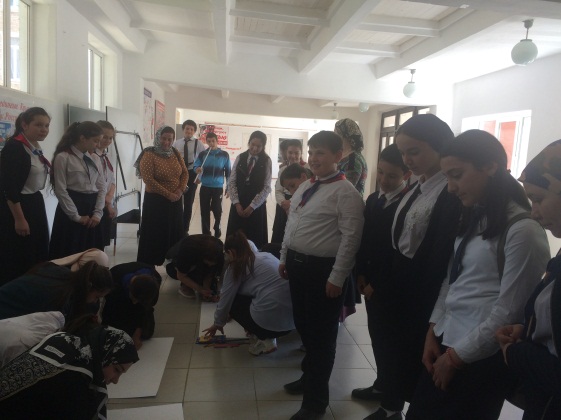 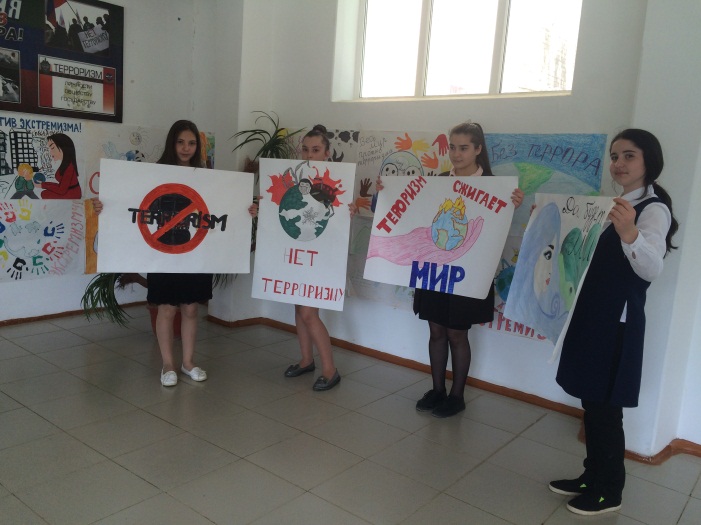 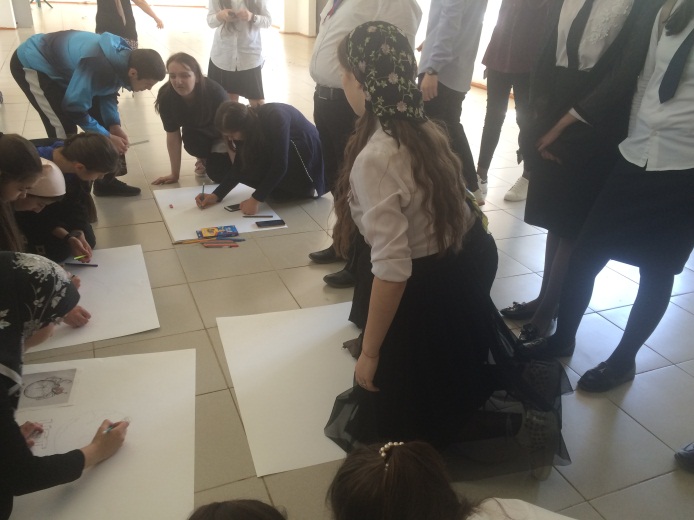 Акция: «Молодежь – ЗА культуру мира, ПРОТИВ терроризма».Директор__________________/Ибрагимова Ш.Ш./Зам.по ВР._________________/Килясханова У.Г./№  МероприятиеКласс  СрокиК-во уч-сяОтветст.Приглаш.1Кл/час: «Россия против террора». 9 11/04.1962Кл/рук. 2Турнир по баскетболу посвященный памяти Героя России Аскерова А.М. 9-1128/04.1918Учит.физ-ры.Мусаев Х.З.3Кл/час: «Толерантность – путь к миру». 5-1115/04.19319Кл/рук.4Конкурс плакатов на тему: «Молодежь  - ЗА культуру мира, ПРОТИВ терроризма».8-1116/05.1916Кл/рук